Partie 1 :Restitution des connaissancesExercice 1 : (5pts)1- Annoter le schéma suivant : (2pts)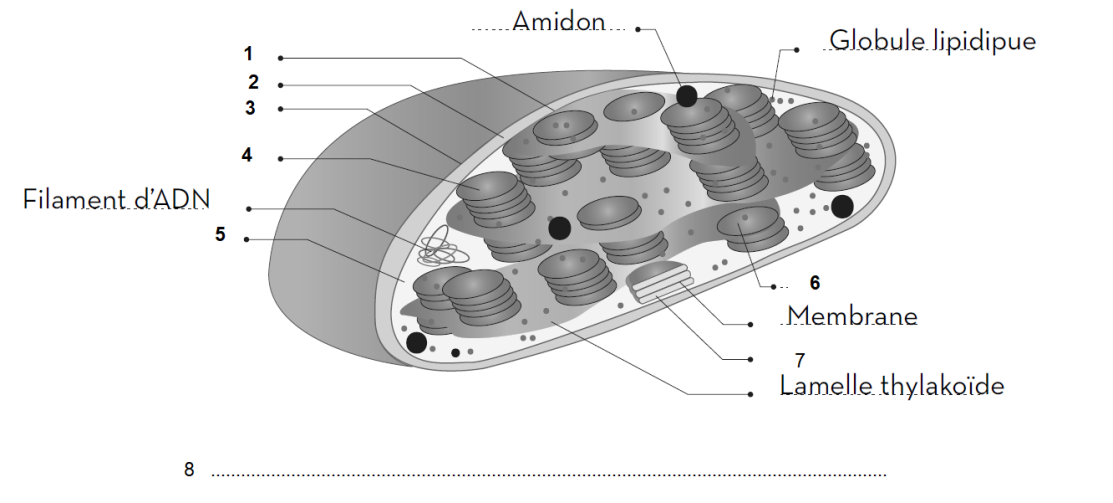 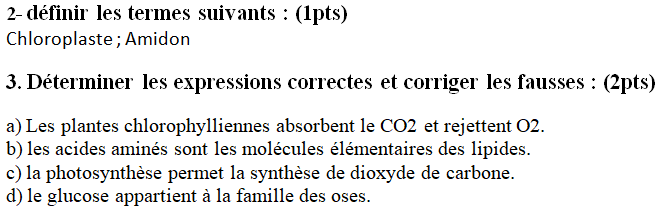 Partie 2 : Raisonnement scientifique et communication écrite et graphique    Exercice 2 : (9pts)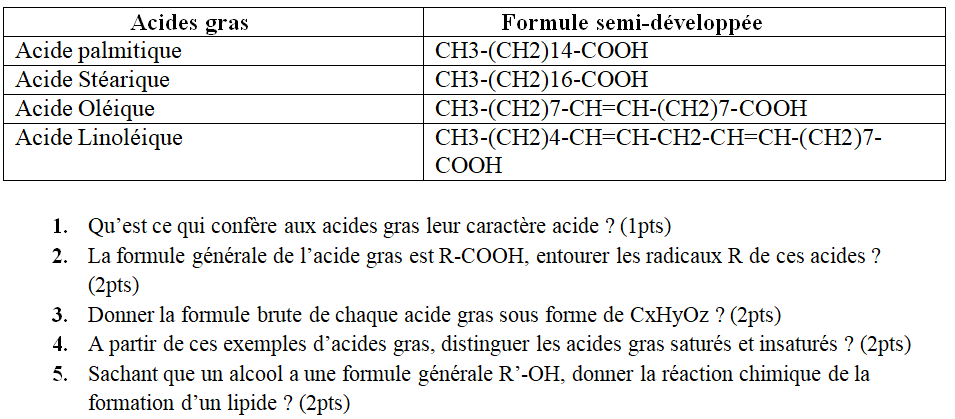   Exercice 3 : (5pts)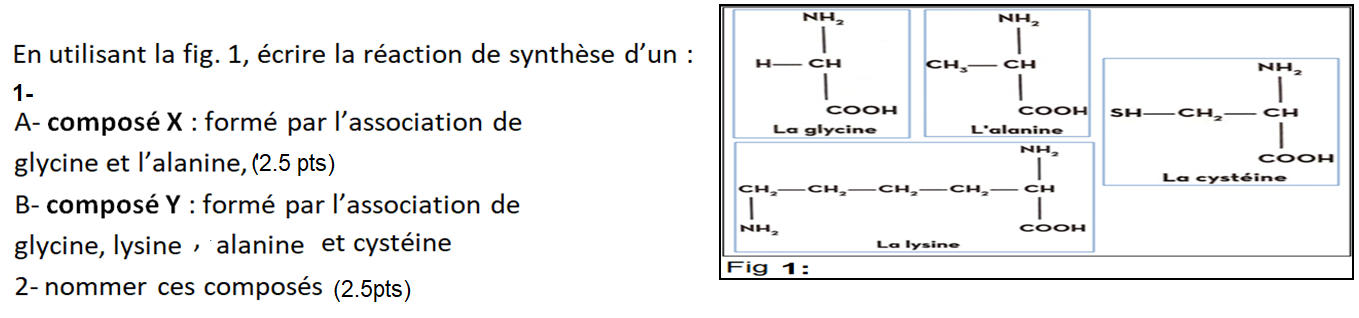 SolutionExercice 1 : (5pts)1- Annotation  de schéma : (2pts)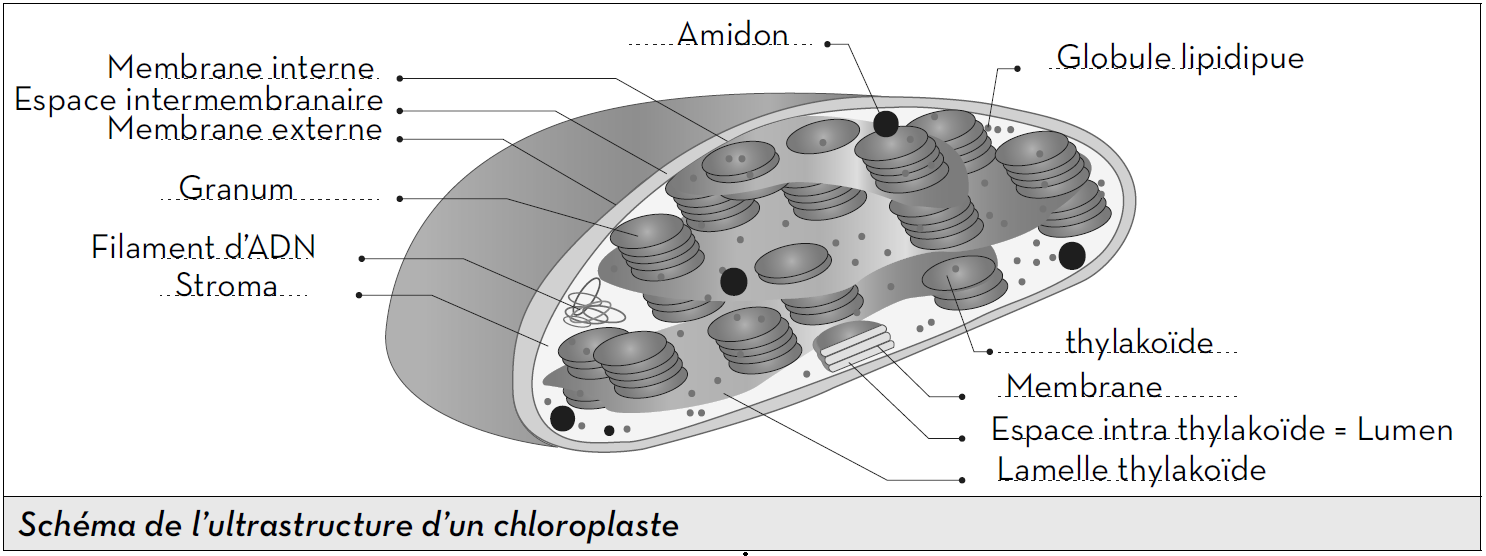 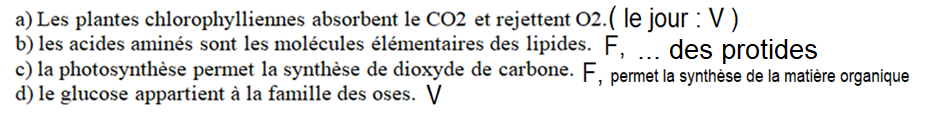 	Partie 2 : Raisonnement scientifique et communication écrite et graphique 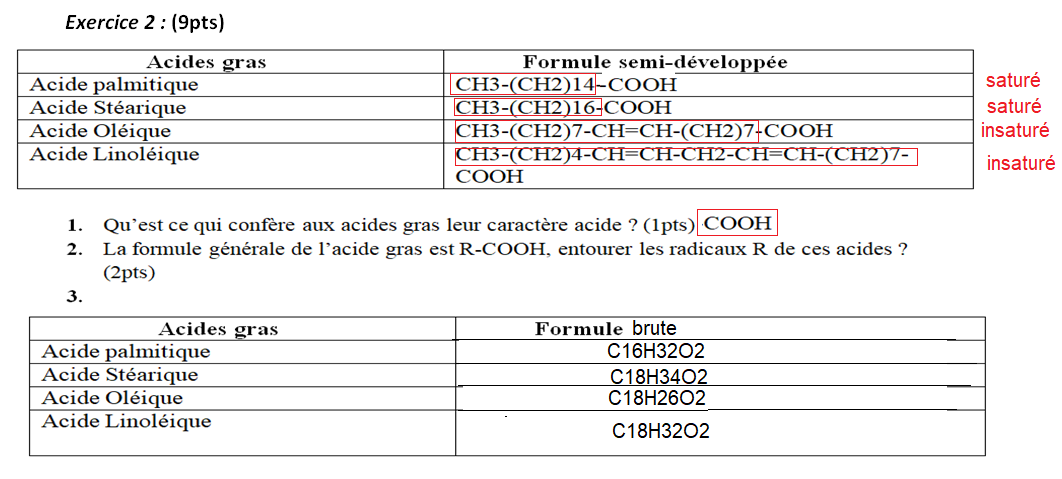 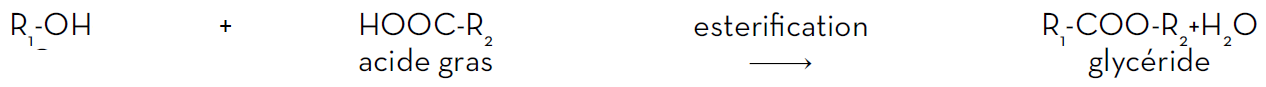 5.B- En se basant sur le document 1 remplir le tableau de document 2 : (3pts)Exercice 2 : (5pts)En passant de l’amont vers l’aval le diamètre des sédiments diminue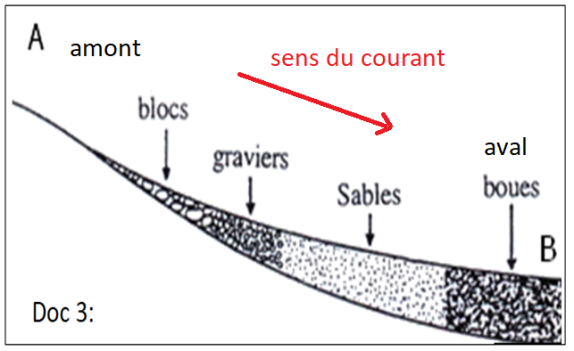 En amont la pente est raide, la vitesse du courant est forte, ce qui provoque le transport même des éléments grossiers. En s’approchant de l’aval, la vitesse du courant s’affaiblit à cause de la pente faible provoquant la sédimentation même des éléments finsExercice 3: (5pts)1.2) -3-  à partir du courbe cumulative :    Q1= 0.2    et    Q3= 0.244-  5-S0 = 1.09 : le sable étudié est très bien classé Aspect des grainsTypeFacteurs géologiquesMilieu(A)Transparents, angulaires, aigusNon usépas de transport ou transport limité glacier ou fluviatileSable granitique (B)Transparents, Emoussés luisantsEmoussés  luisantstransport par l’eau sur une longue distanceSable fluvial(C)Rond mats Rond matstransport éolien  Sable éolienSable saharien 